Stage OneThe minimum essential requirements for the above post are as follows. Please try to show in your application form, how best you meet these requirements. Disabled candidates are guaranteed an interview if they meet the essential criteria.Stage TwoThis will only be used in the event of a large number of applicants meeting the minimum essential requirements. Please try to show in your application form, how best you meet these requirements.Core CompetenciesThese core competencies are considered essential for all roles within this school. Please be prepared to be assessed on any of these during the interview process and, for the successful applicant, throughout the probationary period.Developing Self and OthersPromote a learning environment to embed a learning culture. Support others to develop their skills and knowledge to fulfil their potential. Actively pursue your own development.Civil ContingenciesBolton Council has a statutory duty under the Civil Contingencies Act 2004 to respond in the event of an emergency. If the Emergency Management Plan is activated, you may be required to assist in maintaining key council services and supporting the community. This could require working outside of routine working hours and working from places other than your normal place of work.Equality and DiversityUphold the principles of fairness and the Equality Act 2010 in all undertakings as an employee of the school, including providing a fair, accessible service irrespective of customer’s race, religion, gender, sexuality, disability or age.Customer CareThe ability to fully understand, assess and resolve the needs of all customers including those who present with complex situations, in a manner that respects dignity and expresses a caring and professional image.Health and SafetyTake responsibility for the health and safety of yourself and others who may be affected by your acts or omissions, and comply with all health and safety legislation, policy and safe working practice, including participating in training activities necessary to your post.Data Protection and ConfidentialityEnsure that any personal data or confidential data you hold is kept securely and is not disclosed, whether electronically, verbally or in writing, to any unauthorised third party. Follow school policies and procedures on dealing with personal information and information assets, including the Code of Conduct, Information Management, and ICT Acceptable Use. Personal or confidential data should only be accessed or used for school purposes.Fluency DutyShould you be required, as a regular and intrinsic part of your role, to speak to members of the public in English, you must be able to converse at ease with customers and provide advice in accurate spoken English, as required by the Immigration Act 2016.Working HoursThe nature and demands of the role are not always predictable and there will be an expectation that work will be required outside of normal hours from time to time.SafeguardingThis School is committed to safeguarding and promoting the welfare of children, young people and vulnerable adults and expects all staff and volunteers to share this commitment. Should the role involve working with the above groups, you will be subject to an Enhanced Disclosure and Barred List check by the Disclosure and Barring Service.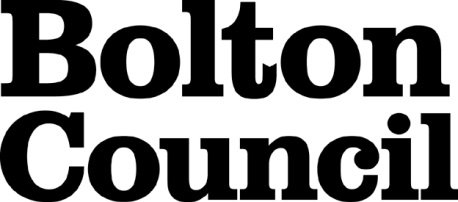 Job DescriptionJob DescriptionJob DetailsJob DetailsSchool NameJob TitleTeaching Assistant Level 3GradeGrade EPrimary Purpose of JobProvide effective support for teaching and learning in schoolResponsible toLine Manager / Head TeacherResponsible forN/APrincipal ResponsibilitiesProvide support for a range of teaching and learning activities in schoolProvide cover supervision during short-term absencesProvide support for individual pupils and groups of pupils in specific areas of the curriculum or during transitionsMain DutiesMain DutiesProvide support for learning activities across a range of key stages and in a range of environmentsSupport children’s development (e.g. physical, emotional, social, communication and intellectual development needs)Help to keep children safe, including maintaining a safe environment, dealing with accidents, supporting safeguarding.Develop and promote positive relationships with children, adults and other practitionersSupport the development and effectiveness of work teamsReflect on and develop practiceUse information and communication technology to support pupils’ learningPlan deliver and evaluate teaching and learning activities under the direction of a teacher, including to cover for short-term teacher absenceContribute to the planning, delivery and evaluation of teaching and learning activities under the direction of the teacher, including covering for short-term teacher absenceSupport literacy developmentSupport numeracy developmentObserve and promote pupil performance and developmentContribute to assessment for learningPrepare and maintain the learning environmentProvide displaysInvigilate tests and examinationsContribute to maintaining pupil recordsMonitor and maintain curriculum resourcesEscort and supervise pupils on educational visits and out-of-school activitiesLiaise with parents, carers and familiesPromote children’s well-being and resilienceOther Support Duties Other Support Duties Support children and young people during transitions in their livesSupport implementation of the curriculum Support teaching and learning in a curriculum areaProvide literacy and numeracy support to enable pupils to access the wider curriculumSupport gifted and talented pupilsContribute to the prevention and management of challenging behaviour in children and young peopleAssist in the administration of medicationEnable young people to be active citizensLead an extra-curricular activityPlan and support self-directed playOrganise cover for absent colleaguesOrganise and supervise travelThe post holder may reasonably be expected to undertake other duties commensurate with the level of responsibility that may be allocated, at the discretion of the Head Teacher and to meet the needs of the schoolVersion ControlVersion ControlJob Description prepared by:School’s HRJob Description updated:Person SpecificationPerson SpecificationJob DetailsJob DetailsSchool NameJob TitleTeaching Assistant Level 3GradeGrade ESkills and KnowledgeSkills and KnowledgeMethod of AssessmentAbility to provide effective support during learning activities through use of appropriate strategies for motivate and challenge pupilsApplication Form/InterviewAbility to interact with, listen to and positively encourage pupils to learnApplication Form/InterviewAbility to deal with respond calmly and promptly to incidents, safeguarding issues and challenging behaviour, in accordance with role and responsibilitiesApplication Form/InterviewAbility to supervise children and young people safely, adapting the learning environment where required according to needs, abilities, and agreed proceduresApplication Form/InterviewAbility to apply agreed behaviour strategies, responding appropriately to incidents in accordance with role and responsibilitiesApplication Form/InterviewAbility to provide constructive feedback on a range of issues to colleagues and other professionalsApplication Form/InterviewAbility to communicate effectively with children/young people and adults, adapting communications styles and approaches to individual needs, abilities and situations. Ability to foster positive relationships between children/young people and with other adults and to recognise and encourage resolution of issues.  Application Form/InterviewAbility to work effectively as part of a team through information-sharing, feedback, problem-resolution and supportApplication Form/InterviewAbility to use self-evaluation and reflection to learn and develop practiceApplication Form/InterviewAbility to operate ICT resources safely and effectively as a learning resource.  Ability to access and use learning programmes and information, and to encourage and support ICT during learning activities, feeding back on pupils’ progress and response.Application Form/InterviewAbility to plan and deliver teaching and learning activities to complement, reinforce or extend teaching and learning delivered by the teacher, including when working with the whole class, under the direction of the teacher or accordance with arrangements made by the head teacher Application Form/InterviewAbility to monitor and provide feedback on pupil participation and progress and evaluate own contribution to the learning activity Application Form/InterviewAbility to structure learning activities, select and prepare learning resources with due regard for ability, inclusion and diversity and learning objectivesApplication Form/InterviewAbility to work collaboratively with the teacher, colleagues and other professionals to support teaching, learning, well-being and transitions Application Form/InterviewAbility to identify the purpose of learning displays and devise design and content accordingly.  Ability to create the display with due regard for safety and future maintenance, and to evaluate its effectiveness.Application Form/InterviewExcellent numeracy and literacy skillsApplication Form/InterviewKnowledge and understanding of children and young people (in relevant age groups)’s expected patterns of development including physical development, communication, intellectual development and learning, social, emotional and behavioural development.Application Form/Interview Knowledge and understanding of the relevant school curriculum and age-related expectations of pupilsApplication Form/Interview Awareness of inclusion principles, impact of cultural, social and gender based influences on pupils, and their implications for supporting teaching and learning activitiesApplication Form/Interview Knowledge and understanding of effective communication strategies and approaches to fostering positive relationships in a variety of settingsApplication Form/InterviewAwareness of safeguarding principles and safe working practicesApplication Form/InterviewDisplays commitment to the protection and safeguarding of children and young peopleApplication Form/InterviewBe familiar with and able to set in motion accident/emergency, safety, safeguarding and welfare procedures, according to school/setting policies and proceduresApplication Form/InterviewKnowledge and understanding of a range of professional and educational software packagesApplication Form/InterviewKnowledge and understanding of procedures for maintaining appropriate pupil recordsApplication form/CertificateKnowledge and understanding of literacy and numeracy strategies for relevant age groupsApplication Form/InterviewAwareness of the SEN Code of Practice and of its implications in practiceApplication Form/InterviewCompetenciesPlease note the school’s competencies, which are considered to be essential for all roles, are in the attached Core Competencies documentInterviewExperience, Qualifications and TrainingExperience, Qualifications and TrainingMethod of AssessmentHolder of GCSE Mathematics and English qualification Grades A-C or 9-4 or the equivalentApplication Form / CertificateRelevant experience of working with and/or caring for children within specified age range/subject areaApplication Form/InterviewHolder, working towards or willing to work towards an NVQ Level 3, BTEC Level 3 or equivalent in Teaching Assistant or Supporting Teaching and Learning in SchoolsApplication Form / CertificateWork Related CircumstancesWork Related CircumstancesMethod of AssessmentTo attend staff training days, twilight training sessions and relevant out of hours training and events.Application Form/InterviewThis post is subject to an enhanced disclosure and a barred list check from the Disclosure & Barring ServiceApplication Form/CertificateSkills and KnowledgeSkills and KnowledgeMethod of AssessmentKnowledge and understanding of assessment for learningApplication Form / InterviewKnowledge and understanding of managing change and transitions with pupilsApplication Form / InterviewExperience, Qualifications and TrainingExperience, Qualifications and TrainingMethod of AssessmentExperience of supporting teaching and learning in specific curriculum areas or leading extra-curricular activitiesApplication Form / InterviewVersion ControlVersion ControlPerson Specification prepared by:School’s HRPerson Specification updated: